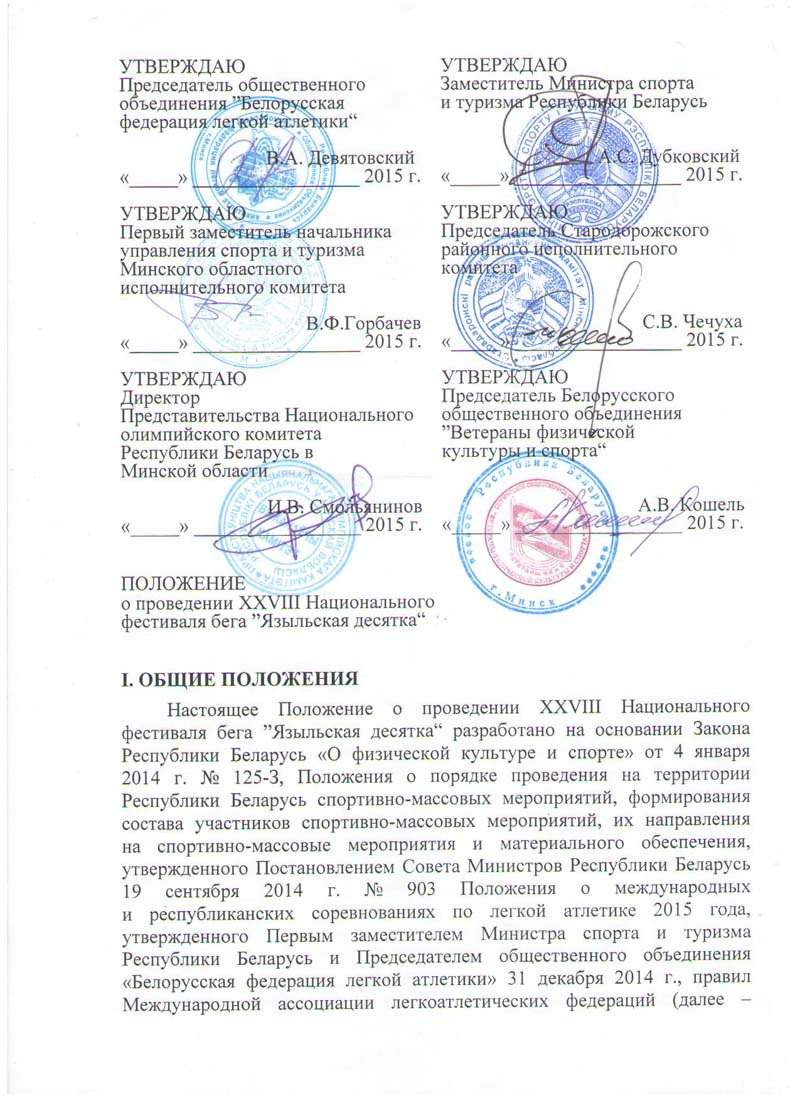 ИААФ) и других нормативных правовых актов, регулирующих проведение спортивно-массовых мероприятий.II. ЦЕЛЬ И ЗАДАЧИ         ХХVIII Национальный фестиваль бега ”Языльская десятка“ (далее – фестиваль бега) проводится в целях повышения эффективности физического воспитания населения. Задачи фестиваля бега: пропаганда здорового образа жизни и привлечение широких слоев населения к регулярным занятиям физической культурой            и оздоровительным бегом;выявление перспективных спортсменов для включения в резерв национальной команды по легкой атлетике.III. МЕСТО И СРОКИ ПРОВЕДЕНИЯФестиваль бега проводится в г. Старые Дороги Минской области 25 – 26 сентября 2015 г. День приезда 25 сентября. Начало соревнований 26 сентября в 9.30 на городской площади.IV. ОРГАНИЗАЦИИ, НА КОТОРЫЕ ВОЗЛАГАЕТСЯ ПРОВЕДЕНИЕ МЕРОПРИЯТИЯ         Фестиваль бега проводится Министерством спорта и туризма Республики Беларусь, управлением спорта и туризма Минского областного исполнительного комитета, Стародорожским районным исполнительным комитетом, общественным объединением ”Белорусская федерация легкой атлетики“, Представительством Национального олимпийского комитета Республики Беларусь в Минской области, Белорусским общественным объединением “Ветераны физической культуры и спорта”.V. УЧАСТВУЮЩИЕ ОРГАНИЗАЦИИ И ЛИЦА, ПРИНИМАЮЩИЕ УЧАСТИЕ В МЕРОПРИЯТИИ         В фестивале бега принимают участие все желающие, имеющие допуск врача. Возраст участников определяется по году рождения.VI. ПРОГРАММА МЕРОПРИЯТИЯ         9.30 Торжественное открытие          ”Пятисотка“ (500 метров)09.50 – девочки 7 лет;09.55 – мальчики 7 лет;10.00 – девочки 8 лет;10.05 – мальчики 8 лет;10.10 – девочки 9 лет;10.15 – мальчики 9 лет;10.20 – девочки 10 лет;10.25 – мальчики 10 лет;         ”Белорусская верста“ (1 097 метров)10.30 – девочки 11 лет;10.40 – мальчики 11 лет;10.50 – девочки 12 лет;11.00 – мальчики 12 лет;11.10 – девочки 13 лет;11.20 – мальчики 13 лет;11.30 – девочки 14 лет;11.40 – мальчики 14 лет;         ”Мини-марафон“ (3 375 метров)11.50 – девушки 15, 16, 17 лет;12.10 – юноши 15, 16, 17 лет;12.30 ”Корпоративный забег“ (2 000 метров)Соревнования среди команд предприятий и организаций Минской области с числом работающих до 500 человек и свыше 500 человек, а также индивидуальные забеги на 2 000 метров среди мужчин и женщин: 40 лет и моложе, 41 год и старше, представляющих предприятия и организации.12.50 ”Языльская десятка“ (10 километров)Соревнования среди мужчин и женщин 18 – 29 лет (1997 – 1986 г.р.), 30 – 39 лет (1985 – 1976 г.р.), 40 – 49 лет (1975 – 1966 г.р.), 50 – 59 лет (1965 –1956 г.р.), 60 лет и старше (1955 г.р. и старше). По итогам забега определяется абсолютное первенство среди мужчин и женщин.”Стародорожские забеги“ (60 метров)13.45 – девочки 4 года;13.50 – мальчики 4 года;13.55 – девочки 5 лет;14.00 – мальчики 5 лет;14.05 – девочки 6 лет;14.10 – мальчики 6 лет;Награждение проводится сразу после завершения забегов в каждой возрастной группе.14.30 Награждение”Пятисотка“ (500 метров) мальчики и девочки 7,8,9,10 лет;”Белорусская верста“ (1 097 метров): мальчики и девочки 11,12,13,14 лет;”Мини-марафон“ (3 375 метров) юноши и девушки 15,16,17 лет;”Корпоративный забег“ (2 000 метров) команды предприятий и организаций, мужчины, женщины: 40 лет и моложе, 41 год и старше;”Языльская десятка“ (10 километров) мужчины, женщины в абсолютном первенстве, в категориях 18 – 29 лет, 30 – 39 лет,                40 – 49 лет, 50 – 59 лет, 60 лет и старше.VII. УСЛОВИЯ ПРИЕМА         Заявка на проживание, с указанием количественного состава команды, направляется до 1 сентября 2015 г. по адресу: 222932, Минская область, г. Старые Дороги, ул. Кирова 40а, отдел образования, спорта                  и туризма, тел./факс: 8 017 92 54 552.         Без предварительной заявки размещение не гарантируется. Размещение участников и судей организуется в г. Старые Дороги, оздоровительном лагере «Родничок» и г. Слуцке.         Медицинское сопровождение участников фестиваля бега обеспечивается организаторами по месту проведения мероприятия.VIII. ПОРЯДОК И СРОКИ ПОДАЧИ ЗАЯВОК         Подать заявку на участие в соревнованиях можно на е-mail: tatyana2089@mail.ru  до 24 сентября 2015 г., с указанием номера квитанции оплаченного стартового взноса, 25 и 26 сентября 2015 г. заявки в электронном виде не принимаются.         Заявки, заверенные подписью и печатью руководителя организации и врачом лечебно-профилактического учреждения, необходимо подать            в оргкомитет до 25 сентября 2015 г. и получить номера. Выдача номеров прекращается 26 сентября 2015 г. за 1 час до старта.         Ответственность за оформление и своевременную подачу заявок                        на участие в фестивале возлагается на руководителя делегации                           или частное лицо.IX. ПОРЯДОК ОПРЕДЕЛЕНИЯ И НАГРАЖДЕНИЯ ПОБЕДИТЕЛЕЙ И ПРИЗЕРОВ МЕРОПРИЯТИЯ         Соревнования проводятся по действующим правилам соревнований                   по легкой атлетике.Занятые участниками места определяются раздельно среди мальчиков и девочек, юношей и девушек, мужчин и женщин.В номинации ”Языльская десятка“ победители и призеры среди мужчин и женщин (1, 2, 3 место) в возрастных группах: 18 – 29 лет;               30 – 39 лет; 40 – 49 лет; 50 – 59 лет; 60 лет и старше награждаются призами, медалями и дипломами фестиваля.Участники, показавшие лучшие результаты (10 мужчин                         и 10 женщин) в номинации ”Языльская десятка“ в абсолютном первенстве награждаются медалями, дипломами фестиваля и денежными призами:Победители и призеры на всех дистанциях и во всех возрастных группах в номинациях ”Пятисотка“, ”Белорусская верста“, ”Мини-марафон“ награждаются призами, медалями и дипломами фестиваля.Победители в командном зачете в номинации ”Корпоративный забег“ за многочисленность и креативность награждаются кубками                        в категориях предприятий и организаций с числом работающих                    до 500 человек и свыше 500 человек. В личном зачете победители               и призеры отдельно среди мужчин и женщин в категориях 40 лет                          и моложе, 41 год и старше награждаются денежными призами, медалями  и дипломами фестиваля.Все участники соревнований в номинации ”Стародорожские забеги“ награждаются призами и сувенирами.X. ФИНАНСОВЫЕ УСЛОВИЯ ПРОВЕДЕНИЯ МЕРОПРИЯТИЯМинистерство спорта и туризма Республики Беларусь за счет средств, выделенных на массовые виды спорта, осуществляет оплату работы и питания судей, проживания и проезда иногородних судей, работы обслуживающего персонала, награждения победителей                           в номинациях “Пятисотка” (8 призов), “Белорусская верста” (8 призов), ”Мини-марафон“ (6 призов), ”Корпоративный забег“ (2 кубка), медалей для победителей и призеров соревнований во всех номинациях, номеров для всех участников (2 000 штук), транспортных и канцелярских расходов, аренды полиэкрана.Управление спорта и туризма Минского облисполкома осуществляет оплату приобретения футболок (1 500 штук) с логотипом фестиваля бега, изготовления афиш (500 штук, формат А1, А2).ОО ”Белорусская федерация легкой атлетики“ осуществляет оплату изготовления квартальных календарей (500 штук).Представительство НОК Беларуси в Минской области осуществляет оплату расходов по награждению победителей и призеров               в номинации ”Языльская десятка“ призами в возрастных группах 18 – 29 лет, 30 – 39 лет, 40 – 49 лет, 50 – 59 лет.Белорусское общественное объединение ”Ветераны физической культуры и спорта“ осуществляет оплату расходов по награждению победителей и призеров (1, 2, 3 места) в номинации ”Языльская десятка“ в возрастной группе 60 лет и старше.Стародорожский районный исполнительный комитет осуществляет оплату расходов по награждению призами и сувенирами всех участников в номинации ”Стародорожские забеги“, призами                 за 2 и 3 места в номинациях”Пятисотка“, ”Белорусская верста“, ”Мини-марафон“, денежными призами за 1, 2, 3 места                                          в”Корпоративном забеге“, денежными призами участников, занявших первые десять мест в абсолютном первенстве в номинации ”Языльская десятка“ среди мужчин и женщин, изготовлению памятной сувенирной продукции, приобретению бейсболок с логотипом соревнований, оформлению и подготовке мест соревнований, церемоний открытия                     и закрытия, медицинскому обслуживанию соревнований.Командирующие организации осуществляют все расходы                                       по командированию спортсменов и тренеров.СТАРТОВЫЙ ВЗНОССтартовый взнос в номинации ”Мини-марафон“ перечисляется:с 1 августа по 23 сентября – 30 000 рублей;         с 24 по 26 сентября – 50 000 рублей.         Стартовый взнос в номинации ”Языльская десятка“ перечисляется:с 1 августа по 23 сентября – 80 000 рублей;         с 24 по 26 сентября – 100 000 рублей.         Стартовый взнос в возрастной группе 60 лет и старше (мужчины  и женщины) перечисляется с 1 августа по 26 сентября и составляет   50 000 рублей.Стартовый взнос на участие в ”Корпоративном забеге“ перечисляется с 1 августа по 26 сентября и составляет 1 000 000 рублей         от организации. Расходы по оплате стартового взноса за счет собственных средств участников, организаций и предприятий.         Взносы перечисляются на расчетный счет отдела образования, спорта и туризма Стародорожского райисполкома:р/с 3604000523007 в ЦБУ № 623 г. Старые Дороги филиала № 615 ОАО ”Беларусбанк“ г. Слуцк МФО 153001808, УНП 600029012   или вносятся в оргкомитет 24, 25, 26 сентября 2015 г. по адресу: г.Старые Дороги, ул. Пролетарская, 38, каб. 68, отдел образования, спорта и туризма Стародорожского райисполкома.Назначение платежа – стартовый взнос для участия в фестивале бега ”Языльская десятка“.         Взносы будут использованы на проведение и развитие Национального фестиваля бега ”Языльская десятка“.XI. ПОРЯДОК ПОДАЧИ ПРОТЕСТОВ И ИХ РАССМОТРЕНИЯ         В случае нарушения правил соревнований или судейских ошибок, повлекших существенные изменения в определении места в личном либо командном зачетах, а также в случае неправильного допуска команд или отдельных спортсменов к соревнованиям, представитель команды или участник может опротестовать результат соревнований в порядке, установленном действующими правилами проведения соревнований по легкой атлетике.Данное Положение является официальным вызовом на соревнования.мужчины:    1-е место –  6 000 000 рублей;    2-е место –  3 000 000 рублей;    3-е место –  1 500 000 рублей;    4-е место –  1 000 000 рублей;    5-е место –     750 000 рублей;    6-е место –     700 000 рублей;    7-е место –     600 000 рублей;    8-е место –     500 000 рублей;    9-е место –     400 000 рублей;   10-е место –    300 000 рублей;женщины:    1-е место – 6 000 000 рублей;    2-е место – 3 000 000 рублей;    3-е место – 1 500 000 рублей;    4-е место – 1 000 000 рублей;    5-е место –    750 000 рублей;    6-е место –    700 000 рублей;    7-е место –    600 000 рублей;    8-е место –    500 000 рублей;    9-е место –    400 000 рублей;    10-е место –  300 000 рублей.